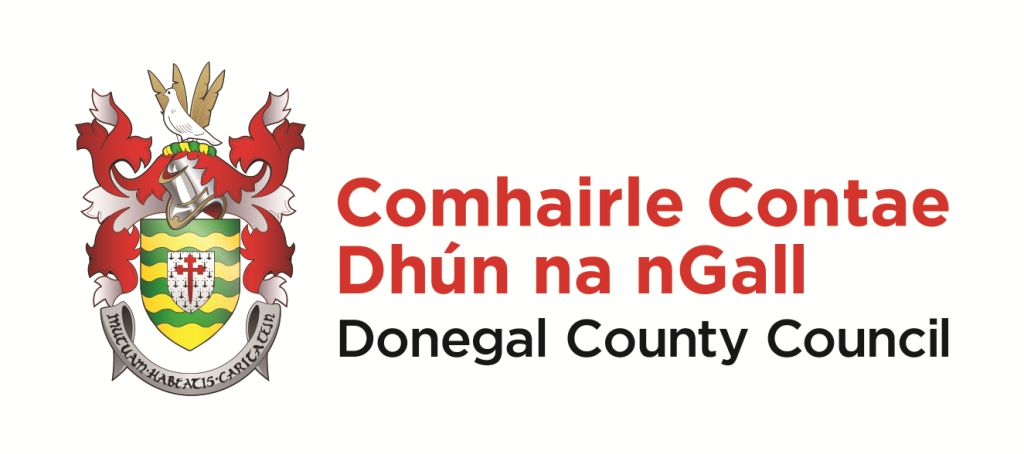 Caravan, Camping, Campervan and Motorhome Facilities Grant Scheme 2022– Application Form. Voluntary OrganisationsContact Details.Committee - Names/Positions.Tax Details.Organisations tax /charity status reference number and name: 				Is the Organisation registered for VAT? ________________ VAT Ref: _________________Project Description**Please be advised a minimum of 4 new spaces must be provided for overnight accommodation and displacement of current services will not be funded. Please provide detail on the need for the proposed services.  Provide detailed evidence that demonstrates the need for the proposed service in the area confirming that this project will not displace existing businesses/organisations or service providers. New providers may be considered in areas that are currently underserved and where existing business/organisations do not have the capacity to serve the market.  Please list the additional facilities and/or services to be provided through this grant support Please detail the charges to be levied for use of these additional facilities.Total Funding Sought (Minimum allocation is €5,000 with a maximum of €20,000).Total amount of funding being sought: € ____________Project Cost.       Estimated total cost of the project: € 			The grant aid is being offered at up to 75% of actual costs for Voluntary OrganisationsBreakdown of estimated total costs:		    Other Funding Sources (if applicable). Project Timelines/Permissions Estimated Start Date:				  Estimated End Date: 			Do you have ownership/a satisfactory lease in place? Please include proof of this with the application form. If applicable, what is the planning permission status of your project (indicate with an X)Planning has been granted (please provide evidence). Planning has been applied for (please provide evidence). Planning is required, but has not yet been applied for.  9. Submitting an application.Completed forms and attachments should be submitted via email only:Email to: CCCgrantscheme@donegalcoco.ieSubject/Title: Include CCC Grant Scheme as the subject/title of email. An email acknowledging receipt of the application will be issued. If you do not receive an email acknowledgement, please phone 074-9172282.  Closing time/date for receipt of applications: by 4pm Thursday 30 June 2022.IMPORTANT:Applications received after this time/date will be deemed ineligible. For further information contact Amanda McNamee by phone 074-9172282 or by emailing CCCgrantscheme@donegalcoco.ie Declarations
Tick to confirm your agreement/understanding of the following: I confirm that all legal, statutory, and regulatory obligations will be adhered to 
I confirm that the proposed works will not cause displacement to any 
existing business/organisation offering similar servicesI confirm that I have permission from the landowner to carry out the 
proposed works and include proof of this. I have read and understood the terms and conditions of the Caravan, 
Camping, Campervan and Motorhome Facilities Grant Scheme 2022I understand Donegal County Councils responsibilities as outlined in the grant 
guidelines regarding the Freedom of Information Act 2014 (See Freedom of Information section in the fund guidelines for full detail) I certify that any information disclosed, and any documentation provided 
as part of this application is both truthful and accurateCompleted application form submitted by:Name:					 Position: 			__       Date:		Name of Applicant/Group:(Group Name and Name on Bank Account Statement must correspond).Eircode of GroupContact Person for correspondence:Address for contact person:Phone number for contact:Contact email:NamePositionItemAmount (€)1.2.3.4.5.6.TotalNoFunding SourceDetailsApplied For (€)Approved (€)1.2.3.4.